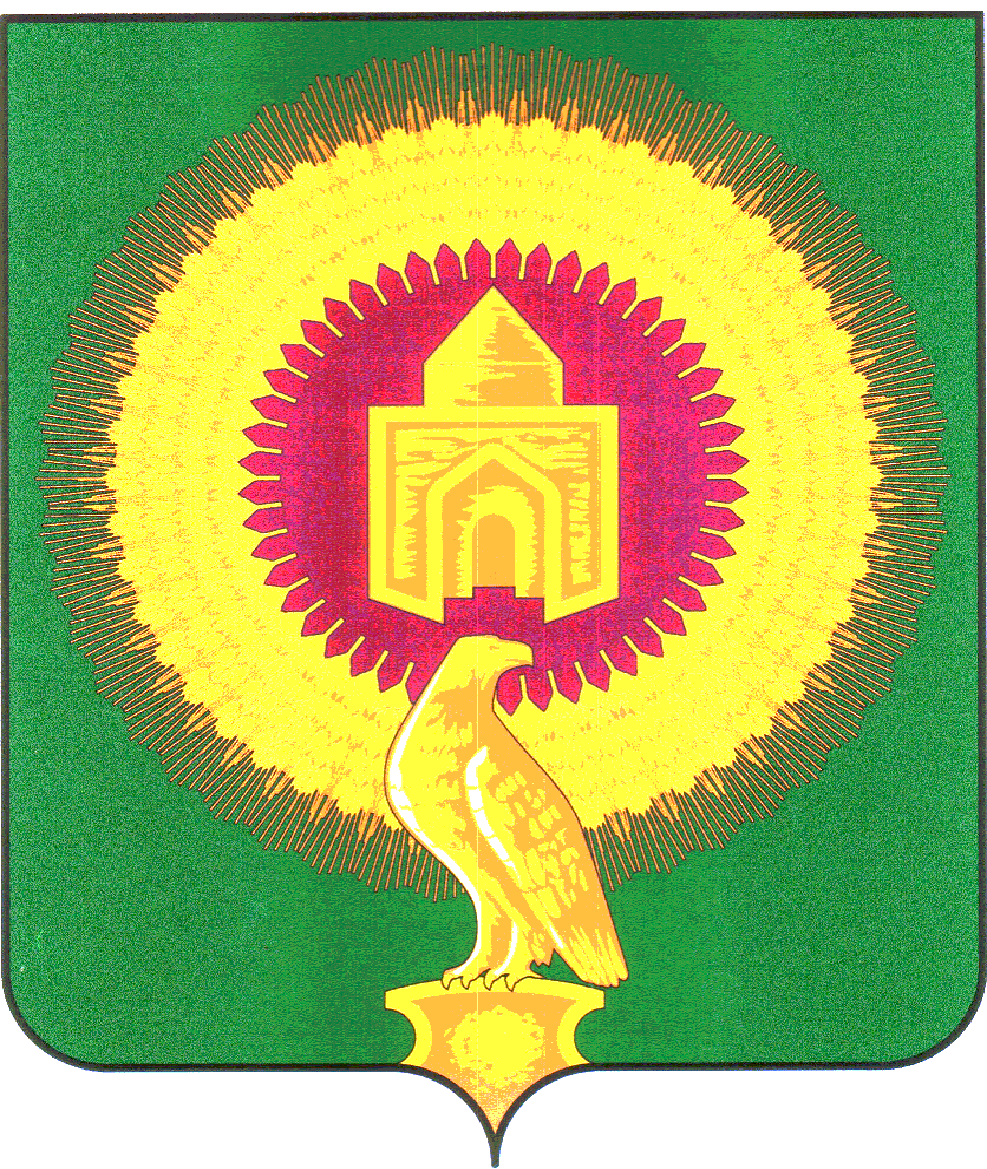 АДМИНИСТРАЦИЯ КАЗАНОВСКОГО СЕЛЬСКОГОПОСЕЛЕНИЯ ВАРНЕНСКОГО МУНИЦИПАЛЬНОГОРАЙОНА ЧЕЛЯБИНСКОЙ ОБЛАСТИПОСТАНОВЛЕНИЕОб утверждении муниципальной программы «Управление и распоряжение муниципальным имуществом в Казановском сельском поселении Варненского муниципального района Челябинской области»В соответствии с Федеральным законом от 06 октября 2003 года № 131-ФЗ «Об общих принципах организации местного самоуправления в Российской Федерации», статьей 179 Бюджетного Кодекса Российской Федерации, в целях рационального использования денежных средств администрация Казановского сельского поселения Варненского муниципального района ПОСТАНОВЛЯЕТ:1. Утвердить прилагаемую муниципальную программу «Управление и распоряжение муниципальным имуществом в Казановском сельском поселении Варненского муниципального района Челябинской области».2. Настоящее постановление распространяет свое действие на правоотношения, возникшие с 1 января 2023 года.3. Настоящее постановление подлежит официальному опубликованию.Контроль за исполнением настоящего постановления оставляю за собой.Глава Казановскогосельского поселения	Коломыцева Т.Н.Утвержденапостановлением администрацииКазановского сельского поселенияВарненского муниципального районаЧелябинской областиот 11  ноября 2022 года № 47МУНИЦИПАЛЬНАЯ ПРОГРАММА«УПРАВЛЕНИЕ И РАСПОРЯЖЕНИЕ  МУНИЦИПАЛЬНЫМ ИМУЩЕСТВОМ В КАЗАНОВСКОМ СЕЛЬСКОМ ПОСЕЛЕНИИ ВАРНЕНСКОГО МУНИЦИПАЛЬНОГО РАЙОНА ЧЕЛЯБИНСКОЙ ОБЛАСТИ»Паспорт муниципальной программы                              I. Содержание проблемы и обоснование необходимости ее решения                                                                      программными методами	Муниципальная собственность наряду с местными финансами составляет экономическую основу местного самоуправления. Вопросы формирования эффективного управления и распоряжения муниципальной собственностью является приоритетным для Казановского сельского поселения. Решение проблемы создания эффективной системы муниципального управления предполагает сосредоточение нормотворческих, организационных и управленческих усилий.	Для эффективного использования муниципального имущества необходимо знать технические, качественные и количественные его характеристики, что является основной проблемой поселения, т.к. имеющиеся техническая документация устаревшая или отсутствует. В связи с чем, необходимо продолжить проведение комплекса мероприятий по технической инвентаризации, технической документации, кадастровым работам по земельным участкам объектов муниципальной собственности. Что является неотъемлемой частью для государственной регистрации права собственности поселения.	Кроме того, проведение технической инвентаризации позволит установить точную площадь муниципальных нежилых помещений, выявить перепланированные и реконструированные объекты. Вместе с тем данная процедура позволить выявить на территории поселения объекты выморочного и бесхозяйного имущества, самовольные постройки.	Потребность проведения технической инвентаризации объясняется, прежде всего, необходимостью включения их в реестр муниципального имущества в качестве самостоятельных объектов учета, государственной регистрации права муниципальной собственности и  передаче их в пользование.	Вышеописанные мероприятия позволят повысить экономическую составляющую казны поселения и увеличить доходную часть бюджета, что существенно повлияет на эффективное муниципальное управление и повышение качества жизни населения.                            II. Основные цели и задачи муниципальной программы	Основной целью муниципальной программы является повышение эффективности управления муниципальной собственностью и земельными ресурсами Казановского сельского поселения, направленной на увеличение доходов бюджета поселения.Для достижения поставленной цели необходимо решить следующие задачи:- проведение инвентаризации существующего муниципального имущества;- выявление бесхозяйного и выморочного имущества;- государственная регистрация права на объекты муниципальной собственности- оформление земельных участков под объектами имущества.                               III. Сроки и этапы реализации муниципальной программы	Муниципальная программа реализуется в течение 2023-2025 годов.                                      IV. Система мероприятий муниципальной программы	В целях создания условий для эффективного управления и распоряжения муниципальным имуществом Администрации Казановского сельского поселения Варненского муниципального района Челябинской области, повышения доходной части бюджета поселения, обеспечения своевременного поступления денежных средств в местный бюджет и их использования на успешное выполнение полномочий органов местного самоуправления планируется провести в рамках муниципальной программы на 2023- 2025 годы следующие мероприятия:1. Проводить приватизацию муниципального имущества Казановского сельского поселения.2. Выполнять функции продавца и организатора торгов при приватизации муниципального имущества, при продаже права аренды объектов недвижимости.3. Вести учет муниципального недвижимого и движимого имущества в Реестре объектов муниципальной собственности Казановского сельского поселения.4. Обеспечить государственную регистрацию права муниципальной собственности, права хозяйственного ведения, оперативного управления, иных прав и обременений в отношении муниципального недвижимого имущества.5. В рамках своих полномочий осуществлять контроль поступления доходов в бюджет Казановского сельского поселения от использования недвижимого муниципального имущества.6. В соответствии с действующим законодательством подготовить и утвердить прогнозный план приватизации муниципального имущества на 2023- 2025 годы.7. Провести работу по оформлению в муниципальную собственность поселения бесхозяйного имущества.8. Оформить техническую документацию и право муниципальной собственности на объекты недвижимости, коммунальной инфраструктуры, передать объекты в установленном законом порядке специализированным организациям, для эффективной их эксплуатации по целевому назначению.9. Провести работу по обеспечению полного учета всех не проинвентаризированных объектов недвижимости на территории Казановского сельского поселения.Достижение целей и решение задач муниципальной программы обеспечивается путем реализации инвестиционных и инновационных мероприятий.                                   V. Ресурсное обеспечение муниципальной программыРеализация мероприятий муниципальной программы осуществляется за счет средств местного бюджета в пределах бюджетных ассигнований, предусмотренных решением Совета депутатов Казановского сельского поселения Варненского муниципального района Челябинской области «О бюджете Казановского сельского поселения на очередной финансовый год и плановый период».Объем финансирования муниципальной программы составляет 0,0 тысяч рублей, в том числе по годам:2023 год – 0,0 тысяч рублей;2024 год – 0,0 тысяч рублей;      2025 год – 0,0 тысяч рублей.             VI. Организация управления и механизм реализации муниципальной программыМеханизм реализации муниципальной программы включает использование комплекса  организационных, управленческих и экономических  мер.Администрация Казановского сельского поселения осуществляет: - контроль над исполнением  муниципальной программы, мониторинг выполнения системы  программных мероприятий;-  координацию деятельности  исполнителей на основе периодической отчетности для обеспечения  их согласованных действий;- контроль над рациональным  использованием  исполнителями выделяемых финансовых средств;- работу по корректировке  муниципальной программы на основании  результатов работы за год;- подготовку и представление в установленном порядке сводной бюджетной заявки  на ассигнования мероприятий муниципальной программы на очередной финансовый год.Общее руководство и контроль за  реализацией муниципальной программы осуществляется Главой Казановского сельского поселения Варненского муниципального района Челябинской области.                      VII. Ожидаемые результаты реализации муниципальной программы                                       с указанием  целевых индикаторов и показателейРеализация муниципальной  программы позволит:- увеличить эффективность управления муниципальной  собственностью (имуществом и земельными ресурсами);- получить достоверную информацию об объектах недвижимости для внесения в реестр муниципальной  собственности Казановского сельского поселения ;- своевременно осуществлять государственную регистрацию права муниципальной  собственности Казановского сельского поселения Варненского муниципального района на объекты недвижимости и земельные участки, а также осуществлять другие процедуры в рамках полномочий в сфере земельных отношений;- приведение в соответствии с законодательством муниципального имущества;- увеличение доходов в бюджет поселения;- повышение уровня и качества при использовании муниципального имущества.	Методика расчета  значений целевых индикаторов (показателей) муниципальной программы приведена в приложении 3 к "Порядку принятия решений о разработке муниципальных программ Казановского сельского поселения".          VIII. Финансово-экономическое обоснование муниципальной программы	Реализация мероприятий в рамках раздела за три года, с 2023 по 2025 годы, позволит осуществить конкретные проекты и снизить остроту выше указанных проблем при максимально эффективном управлении муниципальными финансами,	Экономические показатели эффективности:- целевое расходование выделенных средств, количество денежных средств, привлеченных из других источников финансирования;- расчет затрат на мероприятия программы согласно расчета (смет) затрат на мероприятия муниципальной программы.                IX. Методика оценки эффективности муниципальной программы	Эффективность реализации муниципальной программы в целом оценивается по результатам достижения установленных значений каждого из основных показателей (индикаторов) по годам по отношению к предыдущему году и нарастающим итогом к базовому году.	Оценка эффективности реализации муниципальной программы проводится на основе анализа:	1) степени достижения целей и решения задач муниципальной программы путем сопоставления фактически достигнутых значений основных показателей (индикаторов) программы и их плановых значений. Данное значение (Сд) определяется по формуле:Сд = Зф / Зп x 100%, где:Зф - фактическое значение индикатора (показателя) муниципальной программы;Зп - плановое значение индикатора (показателя) муниципальной программы.	2) степени соответствия запланированному уровню затрат и эффективности использования средств муниципального бюджета  и иных источников ресурсного обеспечения программы путем сопоставления плановых и фактических объемов финансирования программы и основных мероприятий программы по каждому источнику ресурсного обеспечения. Данное значение (Уф) рассчитывается по формуле:Уф = Фф / Фп x 100%, где:Фф - фактический объем финансовых ресурсов, направленный на реализацию муниципальной программы;Фп - плановый объем финансовых ресурсов на соответствующий отчетный период.	3) степени реализации мероприятий муниципальной программы на основе сопоставления ожидаемых и фактически полученных результатов по годам на основе ежегодных планов реализации программы.Интервалы значений показателей, характеризующих уровень эффективности:1) высокий уровень эффективности:значения 95 проц. и более показателей муниципальной программы входят в установленный интервал значений для отнесения муниципальной программы к высокому уровню эффективности,не менее 95 проц. мероприятий, запланированных на отчетный год, выполнены в полном объеме;      2) удовлетворительный уровень эффективности:значения 80 проц. и более показателей муниципальной программы  входят в установленный интервал значений для отнесения муниципальной программы к высокому уровню эффективности,не менее 80 проц. мероприятий, запланированных на отчетный год, выполнены в полном объеме;      3) неудовлетворительный уровень эффективности:реализация муниципальной программы не отвечает критериям, указанным в пунктах 1 и 2.показатели реализации программы предполагают оценку интегрированного эффекта от реализации основных мероприятий                      	X. Перечень и краткое описание подпрограмм.	Подпрограммы к данной муниципальной программе отсутствуют.Пояснительная запискак муниципальной программе «Управление и распоряжение муниципальным имуществом в Казановском сельском поселении Варненского муниципального района Челябинской области».            Проект муниципальной программы разработан на основании Федерального закона от 06.10.2003 № 131-ФЗ "Об общих принципах организации местного самоуправления в Российской Федерации", Устава  Казановского  сельского поселения.Цель муниципальной программы:Повышение эффективности управления муниципальной собственностью и земельными ресурсами Казановского сельского поселения, направленной на увеличение доходов бюджета поселения.Задачи муниципальной программы:1. Проведение инвентаризации существующего муниципального имущества;2. Выявление бесхозяйного и выморочного имущества;3. Государственная регистрация права на объекты муниципальной собственности4. Оформление земельных участков под объектами имущества. Объем финансирования муниципальной программы составляет 0,0 тысяч рублей, в том числе по годам:2023 год – 00,0 тысяч рублей;2024 год – 0,0 тысяч рублей;      2025 год – 0,0 тысяч рублей       Ожидаемые конечные результаты муниципальной программы:1.Увеличить эффективность управления муниципальной  собственностью (имуществом и земельными ресурсами);2.Получить достоверную информацию об объектах недвижимости для внесения в реестр муниципальной  собственности Казановского сельского поселения ;3.Своевременно осуществлять государственную регистрацию права муниципальной  собственности Казановского сельского поселения Варненского муниципального района на объекты недвижимости и земельные участки, а также осуществлять другие процедуры в рамках полномочий в сфере земельных отношений;4.Приведение в соответствии с законодательством муниципального имущества;5.Увеличение доходов в бюджет поселения;6.Повышение уровня и качества при использовании муниципального имущества.Глава Казановского сельского поселения                                              Коломыцева Т.Н.                                                                                                                                                                                                                            Приложение 1                                                                                                                                                                                                       к муниципальной программе«Управление и распоряжение муниципальным имуществом в Казановском сельском поселении Варненского муниципального района Челябинской области»                                                                                   Перечень мероприятий муниципальной программы«Управление и распоряжение муниципальным имуществом в Казановском сельском поселении Варненского муниципального района Челябинской области»                                                                                                                                                                                                                                             тыс.руб.от 11  ноября 2022 года            № 47Наименование муниципальной программы «Управление и распоряжение муниципальным имуществом в Казановском сельском поселении Варненского муниципального района Челябинской области» (далее именуется – муниципальная  программа)Ответственныйисполнительмуниципальной  программыАдминистрация Казановского сельского поселения Варненского муниципального района Челябинской областиСоисполнители муниципальной  программы ОтсутствуютПодпрограммы муниципальной программыОтсутствуютПрограммно-целевые инструменты муниципальной программыОтсутствуютОсновные цели муниципальной  программы       Повышение эффективности управления муниципальным          имуществом.Основные задачи муниципальной  программы- внедрение программных принципов организации деятельности органов местного самоуправления;- совершенствование механизма управления муниципальным имуществом;- обеспечение соответствия состава имущества выполняемым функциям;- привлечение доходов в местный бюджет  от использования муниципального имущества.Целевые индикаторы и показатели муниципальной программы- проведение технической инвентаризации и оформление кадастровых паспортов, справок о постановке на технический учет объектов капитального строительства, технических паспортов объектов недвижимости и их копий, поэтажных планов, проведение кадастровых работ и оформление технических планов в отношении объектов недвижимого имущества;- выполнение кадастровых работ в отношении земельных участков;- оценка рыночной стоимости и анализ достоверности величины стоимости независимого оценщика объектов гражданских прав;- проведение торгов для осуществления сделок, предметом которых являются объекты муниципальной  собственности Казановского сельского поселенияЭтапы и сроки реализации муниципальной  программы      Муниципальная программа реализуется в один этап в течение          2023-2025 годовОбъемы бюджетных ассигнований муниципальной  программы      Затраты по финансированию программы на период 2023-2025 годов производятся за счет средств бюджета Казановского сельского поселения.Ежегодное финансирование по программе осуществляется в соответствии с объемом финансирования, предусмотренным бюджетом сельского поселения на соответствующий финансовый год.Объем финансирования муниципальной программы составляет  0,0  тысяч рублей, в том числе по годам:2023 год – 0,0 тысяч рублей;2024 год – 0,0 тысяч рублей;2025 год – 0,0 тысяч рублейОжидаемые результаты реализации муниципальной программыРеализация муниципальной  программы позволит:- увеличить эффективность управления муниципальной  собственностью (имуществом и земельными ресурсами);- получить достоверную информацию об объектах недвижимости для внесения в реестр муниципальной  собственности Казановского сельского поселения;- своевременно осуществлять государственную регистрацию права муниципальной  собственности Казановского сельского поселения Варненского муниципального района на объекты недвижимости и земельные участки, а также осуществлять другие процедуры в рамках полномочий в сфере земельных отношений.- приведение в соответствии с законодательством муниципального имущества- увеличение доходов в бюджет поселения - повышение уровня и качества при использовании муниципального имущества № п/пНаименованиемероприятияСрок исполненияОбъем финансированияОбъем финансированияОбъем финансированияОжидаемый результатОтветственный исполнитель№ п/пНаименованиемероприятияСрок исполнения2023 год2024 год2025 годОжидаемый результатОтветственный исполнитель123456781.Подготовка технических и кадастровых паспортов на недвижимое и движимое имущество2023-2025 годы0,00,00,0- проведение полного учета имуществаАдминистрация Казановского сельского поселения 2.Оценка рыночной стоимости продажи (аренды) муниципального имущества.2023-2025 годы0,00,00,0- проведение полного учета имуществаАдминистрация Казановского сельского поселения 0,00,00,0